PNRR: una Nuova ERA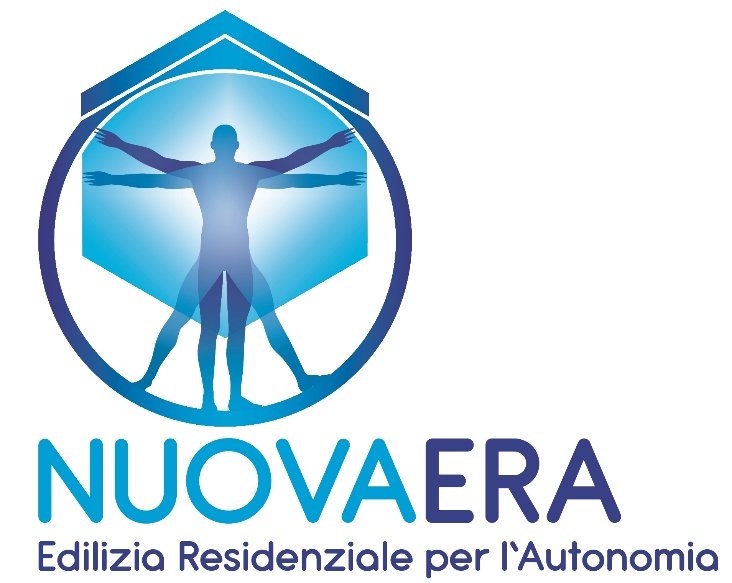 Al Comune di ___________________Nome ……………………………………………………………. Cognome…………………………………… indirizzo ……………………………………………… Tel. |_|_|_|_|_|_|_|_|_|_|_|_|_|_|_|In qualità diPersona legalmente responsabile di sé Tutore Curatore Amministratore di sostegno (numero procedimento di nomina _______ )ConiugeFiglioFamiliareAltre figureOperatore socialeCHIEDEL’ammissione al Percorso di autonomia denominato ERA.ANAGRAFICA UTENTENome......................................................................... Cognome ................................................................Data di nascita |___|___|______| Nato/a a............................................................. Prov. ..................Codice fiscale |_|_|_|_|_|_|_|_|_|_|_|_|_|_|_|_| N° Tessera Sanitaria………………………………………………Residenza: Città ............................................. Via ........................................................... C.A.P. .................Domicilio (solo se diverso da residenza): Città ......................... Via ...............................................C.A.P. .........Telefono utente |_|_|_|_|_|_|_|_|_|_|_|_|_|_|_|Email ………………………………….. @...................................... .Cittadinanzacittadino italianocittadino UE residente in Italia dal _ _ _ _ _ _ _, iscritto nell’anagrafe del Comune di _ _ _ _ _ _ _ _ _ _ _ _ _ dal _ _ _ _ _ _ _ _ _ _cittadino extracomunitario titolare di permesso di soggiorno/carta di soggiorno/permesso di soggiorno CE per soggiornanti di lungo periodo rilasciato dall’Ufficio Immigrazione della Questura di _ _ _ _ _ _ _ _ _ _ _ _ _ _ _ _ _ _ _ _ _ _ _ _ _ _ _ validità dal _ _ _ _ _ _ al _ _ _ _ _ _apolide in possesso di permesso di soggiorno / carta di soggiorno / permesso di soggiorno CE per soggiornanti di lungo periodo rilasciato dall’Ufficio Immigrazione della Questura di _ _ _ _ _ _ _ _ _ _ _ _ _ _ _ _ _ _ _ _ _ _ _ _ _ _ _ _ _ _ _ _ validità dal _ _ _ _ _ _ al _ _ _ _ _ _rifugiato politico titolare di permesso di soggiorno / carta di soggiorno / permesso di soggiorno soggiornanti di lungo periodo rilasciato dall’Ufficio Immigrazione della Questura di _ _ _ _ _ _ _ _ __ _ _ _ _ _ _ _ _ _ validità dal _ _ _ _ _ _ al _ _ _ _ _ _ beneficiario di protezione sussidiaria titolare di permesso di soggiorno rilasciato dall’Ufficio Immigrazione della Questura di _ __ _ _ _ _ _ _ _ _ _ _ _ _ _ _ _ _ _ _ _ _ validità dal _ _ _ _ _ _ al _ _ _ _ _ _cittadino extracomunitario titolare di permesso di soggiorno di durata di almeno un anno (art. 41 T.U. Immigrazione). scadenza il _ _ _ _ _ _ _ .Stato civileCelibe/Nubile Coniugato/a Unioni civileConvivente Separato / DivorziatoVedovo/aCondizione di disabilità, non autosufficienza, disabilità gravissima: (indicare una o più delle condizioni sotto descritte)Persona con Certificazione Legge 104, art. 3, comma 1Invalidi civili con invalidità compresa tra il 45 e il 66 %;Persona in condizione di disabilità mediaInvalidi civili di età compresa tra i 18 e i 65 anni, con invalidità civile compresa tra il 67 e il 99 %;Invalidi civili di minore età, con difficoltà persistenti a svolgere i compiti e le funzioni propri della loro età (L. 118/71, art. 2 – diritto all’indennità di frequenza);Invalidi civili ultrasessantacinquenni con difficoltà persistenti a svolgere i compiti e le funzioni propri della loro età, invalidi 67>99% (D.lgs. 124/98, art. 5, c.7);Sordi Invalidi Civili con cofosi esclusi dalla fornitura protesica (DM 27/8/1999, n. 332);Invalidi (L.222/84, artt.1 e 6 – DLgs503/92, art. 1, comma 8);Invalidi sul lavoro INAIL 50>79% (DPR 1124/65, art. 66) Invalidi sul lavoro 35>59%(D.Lgs 38/2000, art.13 –DM 12/7/2000 –L. 296/2006, art 1, comma 782);Inabili alle mansioni (L.379/55, DPR 73/92 e DPR171/2011);Invalidi con minorazioni globalmente ascritte alla terza ed alla seconda categoriaTab. A DPR 834/81 (71>80%)Persona in condizione di disabilità graveSoggetti per i quali il Servizio sociale competente rilevi la necessità, temporanea, di supporto alle attività di vita quotidianaL. 104/92, art. 3 comma 3 Inabili totali (L. 118/71, art. 2 e 12)Minori di età con difficoltà persistenti a svolgere i compiti e le funzioni proprie della loro età (Legge 289/1990);Ultrasessantacinquenni con difficoltà persistenti a volgere i compiti e le funzioni proprie della loro età. Inabili 100% (D. Lgs. 124/98, art. 5, comma 7)Ciechi civili parziali (L. 382/70 - L. 508/88 – L. 138/2001)Sordi pre-linguali, di cui all’art. 50 L. 342/2000)Sordi ai sensi L. 381/1970, L. 95/2006 e L. 508/1988Inabili (L. 222/84, artt. 2, 6 e 8)Invalidi sul lavoro 80 >100% (DPR 1124/65, art. 66)Invalidi sul lavoro >59% (D.Lgs 38/2000, art.13 – DM 12/7/2000 – L. 296/2006, art 1, comma 782)Persona in condizione di non auto sufficienza (ai sensi dell’allegato 3 del DPCM n° 159/2013)Soggetti con diritto all’indennità di accompagnamento (L. 508/88, art. 1, comma 2, lettera b)Ciechi civili assoluti (L. 382/70 – L. 508/88 – L. 138/2001Inabili con diritto all’assegno per l’assistenza personale e continuativa (L. 222/84, art. 5)Invalidi sul lavoro con diritto all’assegno per l’assistenza personale e continuativa (DPR 1124/65 – art. 66)Invalidi sul lavoro con menomazioni dell’integrità psicofisica di cui alla L. 296/2006, art 1, comma 782, punto 4 (con grado superiore al 60%)Persona in condizione di Disabilità gravissima, indennità di accompagnamento, e almeno una delle seguenti condizioni:  persone in condizione di coma, Stato Vegetativo (SV) oppure di Stato di Minima Coscienza (SMC) e con punteggio nella scala Glasgow Coma Scale (GCS)<=10;persone dipendenti da ventilazione meccanica assistita o non invasiva continuativa (24/7);persone con grave o gravissimo stato di demenza con un punteggio sulla scala Clinical Dementia Rating Scale (CDRS)>=4;persone con lesioni spinali fra C0/C5, di qualsiasi natura, con livello della lesione, identificata dal livello sulla scala ASIA Impairment Scale (AIS) di grado A o B. Nel caso di lesioni con esiti asimmetrici ambedue le lateralità devono essere valutate con lesione di grado A o B;persone con gravissima compromissione motoria da patologia neurologica o muscolare con bilancio muscolare complessivo ≤ 1 ai 4 arti alla scala Medical Research Council (MRC), o con punteggio alla Expanded Disability Status Scale (EDSS) ≥ 9, o in stadio 5 di Hoehn e Yahr mod;persone con deprivazione sensoriale complessa intesa come compresenza di minorazione visiva totale o con residuo visivo non superiore a 1/20 in entrambi gli occhi o nell’occhio migliore, anche con eventuale correzione o con residuo perimetrico binoculare inferiore al 10 per cento e ipoacusia, a prescindere dall’epoca di insorgenza, pari o superiore a 90 decibel HTL di media fra le frequenze 500, 1000, 2000 hertz nell’orecchio migliore;persone con gravissima disabilità comportamentale dello spettro autistico ascritta al livello 3 della classificazione del DSM-5;persone con diagnosi di Ritardo Mentale Grave o Profondo secondo classificazione DSM-5, con QI<=34 e con punteggio sulla scala Level of Activity in Profound/Severe Mental Retardation (LAPMER) <= 8;ogni altra persona in condizione di dipendenza vitale che necessiti di assistenza continuativa e monitoraggio nelle 24 ore, sette giorni su sette, per bisogni complessi derivanti dalle gravi condizioni psicofisiche.Persona con disabilità grave priva del sostegno familiare:persone con disabilità grave mancanti di entrambi i genitori, del tutto prive di risorse economiche reddituali e patrimoniali, che non siano i trattamenti percepiti in ragione della condizione di disabilità;persone con disabilità grave i cui genitori, per ragioni connesse, in particolare, all’età ovvero alla propria situazione di disabilità, non sono più nella condizione di continuare a garantire loro nel futuro prossimo il sostegno genitoriale necessario ad una vita dignitosa;persone con disabilità grave, inserite in strutture residenziali dalle caratteristiche molto lontane da quelle che riproducono le condizioni abitative e relazionali della casa familiare.Presenza di assistenza alla persona:SiNoSe si, garantita da:caregiver familiare: coniuge, dell’altra parte dell’unione civile tra persone dello stesso sesso o del convivente di fatto ai sensi della legge 20 maggio 2016, n. 76caregiver familiare: familiare o di un affine entro il secondo grado (figli, genitori, fratelli ecc.)caregiver familiare: un familiare entro il terzo grado;assistente familiare retribuito (es. colf, badante, assistente alla persona) dall’interessato o dal nucleo;assistenza domiciliare (assistenziale o sociosanitaria o sanitaria) pubblica.Iscritto alle liste di collocamento mirato ex Legge 68/1999:SINORICHIESTA DI ISCRIZIONE (non ancora validata)Medico di riferimento: Medico Medicina Generale (medico di famiglia)          Medico SpecialistaNominativo ....................................................................... Telefono |_|_|_|_|_|_|_|_|_|_|_|_|_|_|_|In possesso di Attestazione ISEE:SiNOTitolarità abitazione:Di proprietà con mutuo/ senza mutuo _______________________In affitto da privato (importo mensile……………………..)Alloggio di Edilizia Pubblica (importo mensile …………………..)Senza dimoraIn condizione di fragilità abitativaAltro (struttura di accoglienza sociale / struttura socio sanitaria / uso gratuito/ ospite) -SERVIZI ATTIVI PER IL NUCLEO FAMILIAREReddito di Cittadinanza (RDC)Servizio Materno InfantileServizio disabili Servizio sociale e socioeducativo minori, adulti e famiglia Assistenza Domiciliare Educativa Minori (ADEM)Tutela Salute Mentale Riabilitazione Età Evolutiva (TSRMEE)Centro di salute mentale (CSM)Servizi dipendenze (SerD)Servizio sociale penale adulti Servizio sociale penale minori Servizi per l’impiegoCentri di Formazione Professionale Servizi di supporto scolastico - SpecialisticaServizi per le politiche abitative Beneficia di forme di sostegno erogate dal privato o dal volontariato con fondi propri CAD Protesica Altro__________________Nessun Servizio AttivoDichiarazione possesso di Categoria di priorità:Neomaggiorenni o giovane adulto privo o di fragile sostegno familiare;persona con un avviato percorso di deistituzionalizzazione;persona già beneficiaria di percorsi di vita indipendente o dopo di noi;adulto privo o di fragile sostegno familiare.Autorizzazione al trattamento dei dati personali: L’utente individuato nella presente scheda, informato sull’utilizzo dei propri dati personali sociali e sanitari, acconsente al trattamento dei dati propri da parte del Distretto Socio-Sanitario RM 4.3 e dei Servizi Sociali del Comune di residenza, ai sensi dell’art. 13 del Regolamento UE 2016/679. InfoAi sensi degli artt. 46 e 47 del DPR n. 445/2000Il sottoscritto è consapevole del fatto che, ai sensi dell’art. 76 del DPR n°445/2000, in caso di mendace dichiarazione verranno applicate nei suoi riguardi le sanzioni previste dal codice penale e dalle leggi speciali in materia di falsità negli atti, oltre alle conseguenze amministrative previste per le procedure relative agli appalti di servizi, forniture, lavoriData, …………………………..                                                                                        FIRMA Allegati:Documenti di identità del richiedente e del beneficiarioVerbale Certificazione Invalidità del beneficiarioAttestazione ISEE (se in possesso)Certificato legge 68/1999 per il collocamento mirato (se in possesso)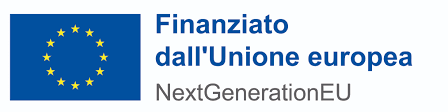 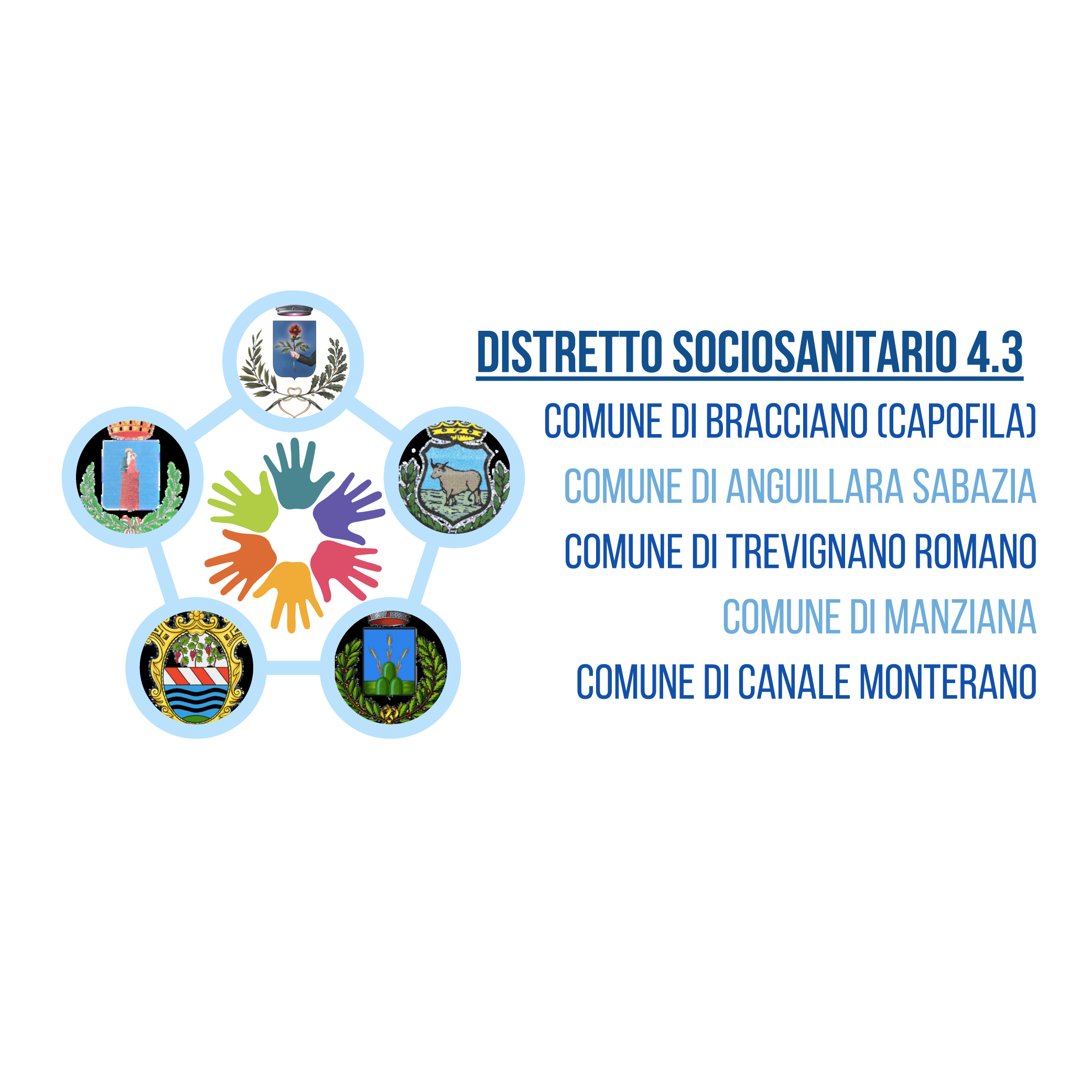 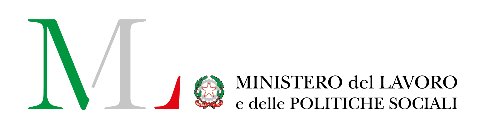 SINO